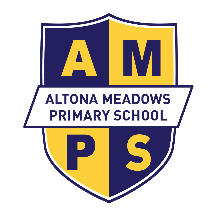 PurposeThe purpose of this policy is to;Ensure that all children of a compulsory school age are enrolled in a registered school and attend school every day the school is open for instruction. Ensure students, staff and parents/carers have a shared understanding of the importance of attending school Explain to school staff and parents the key practices and procedures Altona Meadows Primary School has in place to support, monitor and maintain student attendance and record, monitor and follow up student absences 
ScopeThis policy applies to all students at Altona Meadows Primary School.  This policy should be read in conjunction with the Department of Education and Training’s School Attendance Guidelines. It does not replace or change the obligations of Altona Meadows Primary School, parents and School Attendance Officers under legislation or the School Attendance Guidelines. Definition Parent – includes a guardian and every person who has parental responsibility for the child, including parental responsibility under the Family Law Act 1975 (Cth) and any person with whom a child normally or regularly resides.PolicySchooling is compulsory for children and young people aged from 6 to 17 years (unless an exemption from attendance or enrolment has been granted) Daily attendance is important for all children and young people to succeed in education and to ensure they do not fall behind socially and developmentally. School participation maximises life opportunities for children and young people by providing them with education and support networks. School helps people to develop important skills, knowledge and values that set them up for further learning and participation in their community. Students are expected to attend Altona Meadows Primary School during normal school hours every day of each term unless: There is an approved exemption from school attendance for the student The student has a dual enrolment with another school and has only a partial enrolment in AMPS, or The student is registered for home schooling and has only a partial enrolment in AMPS for particular activities Both schools and parents have an important role to play in supporting students to attend school every day. Altona Meadows Primary School believes all students should attend school all day, every day when the school is open for instruction and is committed to working with its school community to encourage and support full school attendance. Our school will identify individual students or cohorts who are vulnerable and whose attendance is at risk and/or declining and will work with these students and their parents to improve their attendance through a range of interventions and supports. Students are committed to attending school every day, arriving on time and are prepared to learn. Our students are encouraged to approach a teacher and seek assistance if there are any issues that are affecting their attendance. AMPS parents are committed to ensuring their child/ren attend school on time every day when instruction is offered, to communicating openly with the school and providing valid explanations for any absence. Parents will communicate with the relevant staff at AMPS about any issues affecting their child’s attendance and work in partnership with the school to address any concerns. Parents will provide a reasonable explanation for their child’s absence from school and endeavour to schedule family holidays, appointments and other activities outside school hours.Supporting and promoting attendance Altona Meadows Primary School’s Student Wellbeing and Engagement Policy supports student attendance. Recording Attendance Altona Meadows Primary School must record student attendance twice per day. This is necessary to meet legislative requirements and discharge AMPS duty of care for all student’s. Attendance will be recorded by all classroom teachers at the beginning of the school day and immediately after lunch using Compass. If student’s are in attendance at a school approved activity, the teacher in charge of the activity will record them as being present. Recording absences For absences where there is no exemption in place, a parent must provide an explanation on each occasion to the school. Parents should notify AMPS of absences by: Using our school based Compass account Call the main office If a student is absent on a particular day and the school has not been previously notified by a parent, or the absence is otherwise unexplained, AMPS will notify parents by a text message through Compass. AMPS will attempt to contact parents as soon as practicable on the same day of the unexplained absence, allowing time for the parent to respond. If contact cannot be made with the parent due to incorrect contact details, the school will attempt to make contact with any emergency contacts on the students file held by the school, where possible, on the day of unexplained absence. AMPS will keep a record of the reason given for each absence. The Principal will determine if the explanation provided is a reasonable excuse for the purposes of the parent meeting their responsibilities under the Education Training Reform Act 2006 and the School Attendance Guidelines. If AMPS considers that the parents has provided a reasonable excuse for their child’s absence the absence will be marked as approved absence. If the school determines that no reasonable excuse has been provided, the absence will be marked as unapproved absence. The Principal has the discretion to accept a reason given by a parent for a student’s absence. The Principal will generally excuse: Medical and dental appointments, where out of hours appointments are not possible or appropriate Bereavement or attendance at the funeral of a relative or friend of the student School refusal, if a plan is in place with the parent to address causes and support the student’s return to school Cultural observance if the parent/carer notifies the school in advance Family holidays where the parent notifies the school in advanceIf no explanation is provided by the parent within 10 school days of absence, it will be recorded as an unexplained absence and recorded on the student’s file.  Parents will be notified if an absence has not been approved. Managing non attendance and supporting student engagement Where absences are of concern due to their nature or frequency, or where a student has been absent for more than five days, AMPS will work collaboratively with parents, the student and other professionals, where appropriate to develop strategies to improve attendance, including: Establishing an Attendance Student Support Group Implementing a Return to School Plan Implementing an Individual Education Plan Implementing a Student Absence Learning Plan for students who will be absent for an extended period We understand that from time to time that some students will need additional supports and assistance, and in collaboration with the student and their family, will endeavour to provide this support when it is required. Referral to School Attendance Officer If Altona Meadows Primary School decided that it has exhausted strategies for addressing a student’s unsatisfactory attendance, we may, in accordance with the School Attendance Guidelines refer the non-attendance to a School Attendance Officer in the Regional Office for further action. If, from multiple attempts to make contact with a parent, it becomes apparent that a student will not be returning to the school, the Principal may make a referral to a School Attendance Officer if: The student has been absent from school on at least five full days in the previous 12 months where: The parent has not provided a reasonable excuse for these absences; andMeasures to improve the student’s attendance have been undertaken and have been unsuccessful The student’s whereabouts are unknown and:The student’s has been absent for 10 consecutive school days; or No alternative education destination can be found for the studentCommunication This policy will be communicated to our school community in the following ways: Available publicly on our school’s website Included in staff induction processesIncluded in staff handbook/manualDiscussed at annual staff briefings/meetings Included in transition and enrolment packsDiscussed at parent information nights/sessionsReminders in our school newsletter Hard copy available from school administration upon requestEvaluation: